Erstelle ein Deckblatt für eine W-SeminararbeitErstelle ein InhaltsverzeichnisSeitenränder: rechts/links/oben: 2,5cm, unten 2 cmNummerierung: 1./1.1./1.1.1.Titel des Kapitels……………………………………………………………………………………………SeitenzahlDokument erstellenSeitenränder: rechts/links/oben: 2,5cm, unten 2 cmSchrift: Calibri 12 Zeilenabstand: 1,5Seitennummerierung rechts unten (mit Seitenzahl 3 beginnend)Jede Seite deines Dokuments soll den Titel deiner Arbeit+ Titel des Kapitels enthaltenBeginne deinen Lauftext mit diesem Zitat von dieser Website (http://www.erdkunde.com/kant.htm):  Das Zitat soll in einem zentrierten Kasten mit grünem Rahmen erscheinen. „Die Geographie vertritt das Reisen 
und erweitert den Gesichtskreis nicht wenig. 
Sie macht uns zu Weltbürgern 
und verbindet uns mit den entferntesten Nationen.
Ohne sie sind wir nur auf die Stadt, 
die Provinz, das Reich eingeschränkt,
in dem wir leben.Ohne sie bleibt man,
was man auch gelernt haben mag, 
beschränkt, begrenzt, beengt.Nichts bildet und kultiviert den 
gesunden Verstand mehr als Geographie.“
Immanuel Kant (1724 - 1804)Füge eine Tabelle mit drei Spalten und fünf Zeilen einFüge diese Grafik ein: ohne die Überschrift und die Beschriftung der Typen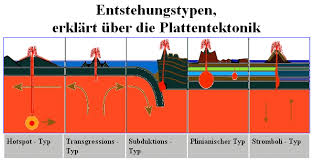 